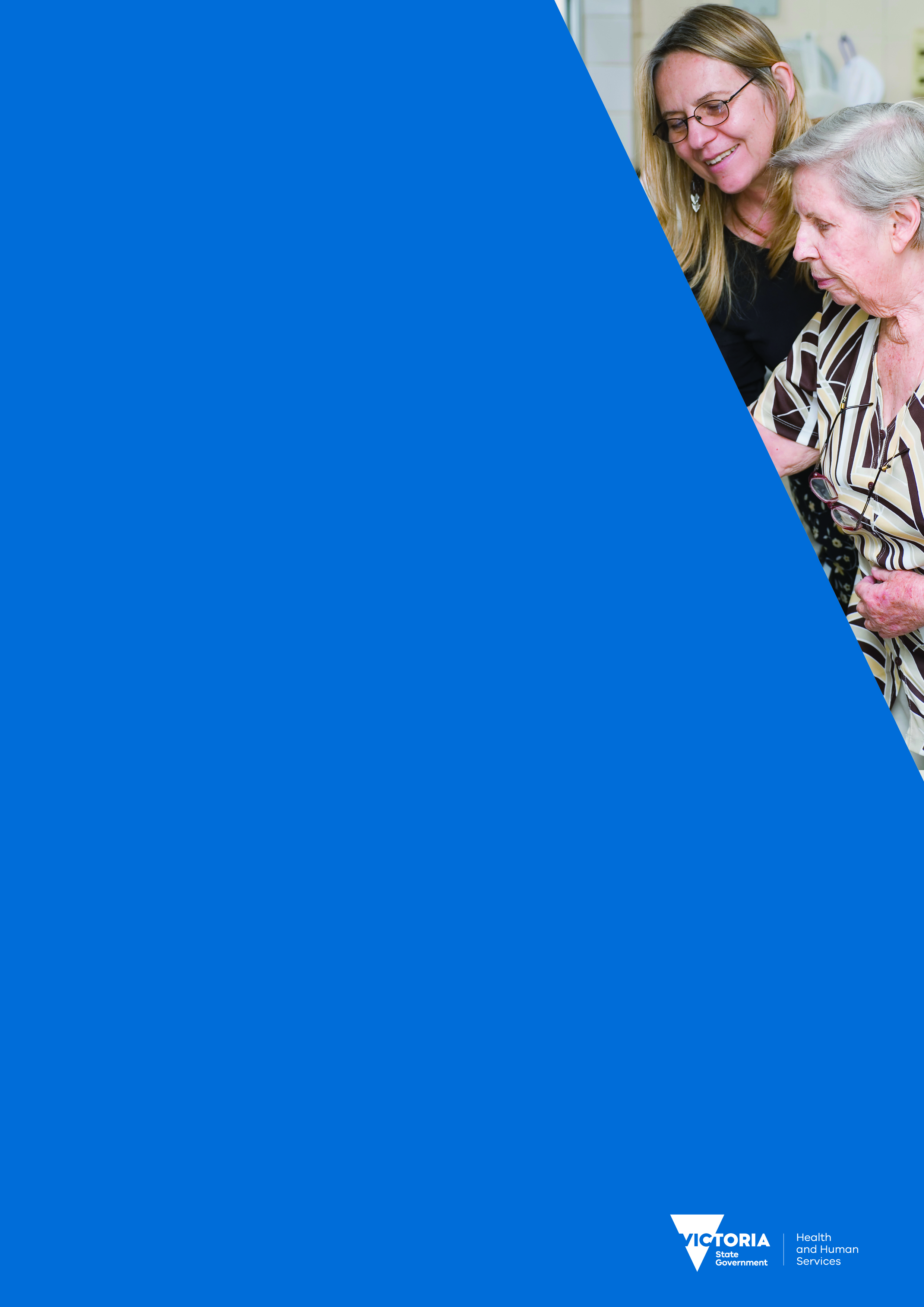 Dan il-ktejjeb jipprovdi informazzjoni importanti dwar il-Programm tal-Kura ta’ Transizzjoni u jispjega x’tista’ tistenna meta tkun qed tirċievi l-kura. Jispjega d-drittijiet u r-responsabilitajiet tiegħek tas-servizz tal-Kura ta’ Transizzjoni tiegħek.Dan il-ktejjeb huwa wkoll ftehim formali bejnek u bejn il-provveditur tas-servizz tal-Kura ta’ Transizzjoni tiegħek kif meħtieg mill-Att tal-Kura tal-Anzjani 1997.WerrejX’inhu l-Programm tal-Kura ta’ Transizzjoni?	5Fejn nirċievi t-TCP?	5Kemm nista’ ndum fuq il-programm?	5X’inhu case manager?	6X’inhuma l-kura u s-servizzi li jkopri t-TCP?	6X’tip ta’ servizzi mhumiex inklużi?	7Storja ta’ klijenta	8X’ikolli nħallas?	8Kemm hi l-miżata?	9Kif jinġabru l-miżati?	9X’jiġri jekk il-bżonnijiet tal-kura tiegħi jkollhom bżonn jinbidlu?	9X’jiġri jekk ikolli bżonn nerġa’ lura l-isptar waqt it-TCP?	10X’inhuma d-drittijiet u r-responsabilitajiet tiegħi?	10Xi kwalità ta’ servizz għandi nistenna?	11Min ikun ipprovdut b’informazzjoni dwari?	11X’inhi l-Kura Tiegħi tal-Anzjani u kif taffettwani?	12X’inhu ppjanar ta’ kura bil-quddiem?	12X’Jiġri jekk ikolli xi tħassib jew ilment?	13Jekk ikollok ilment	14Jekk għandek xi suġġerimenti	14Ċarter tad-Drittijiet tal-Kura tal-Anzjani	15Kunsens biex titpoġġa fuq il-lista ta’ stennija għat-TCP	17Il-ftehim tiegħi tat-TCP	19X’inhu l-Programm tal-Kura ta’ Transizzjoni?Il-Programm tal-Kura ta’ Transizzjoni (The Transition Care Program) (TCP) jipprovdi kura u servizzi għal żmien qasir għal nies anzjani (u kultant żgħażagħ) wara li joħorġu mill-isptar. Billi joffri terapija ta’ fejqan (ta’ livell baxx) u sapport, it-TCP jippermetti lil dawk l-anzjani biex ikomplu jirkupraw barra l-isptar waqt li tkun qed tiġi ppjanata kura xierqa għal żmien fit-tul.Biex tirċievi t-TCP inti trid tkun assessjat/a u approvat/a mis-Servizz tal-Assessjar tal-Kura tal-Anzjani meta tkun l-isptar.Fejn nirċievi t-TCP?It-TCP jista’ jkun ipprovdut f’ambjent ta’ kura fejn ikollok akkomodazzjoni ta’ sodda (bħal f’faċilità tal-kura tal-anzjani residenzjali jew fi sptar) jew f’darek stess. Fejn tirċievi l-kura jiddependi skont it-tip tal-kura li jkollok bżonn. Kemm nista’ ndum fuq il-programm?It-TCP jibda meta int toħroġ mill-isptar. Il-biċċa l-kbira tan-nies jibqgħu fuq il-programm minn erba’ sa sitt ġimgħat. Iż-żmien massimu li tista’ tibqa’ fuq il-programm huwa ta’ 12-il ġimgħa, għalkemm f’ċirkustanzi eċċezzjonali tista’ tkun approvat/a għal żmien itwal sa sitt ġimgħat oħra. F’dan iż-żmien il-case manager tiegħek jaħdem/taħdem miegħek biex ikun ippjanat sapport xieraq għal żmien fit-tul.X’inhu case manager?Int tkun allokat/a membru tat-tim tat-TCP, magħruf bħala case manager, li jgħinek/tgħinek (u lill-kerer jew lill-familja tiegħek) minn meta tibda l-programm sakemm tispiċċa. Il-case manager jgħinek/tgħinek tissettja għanijiet għal dak li trid tikseb.Il-case manager tiegħek huwa/hija parti mit-tim tal-professjonisti tas-saħħa li jkunu qegħdin jieħdu ħsiebek. Il-case manager tiegħek:jagħmel/tagħmel l-assessjar inizjali u kontinwu tal-bżonnijiet tal-kura tiegħekjikkoordina/tikkoordina u jimmonitorja/timmonitorja l-pjan tal-kura tiegħek miegħekjikkopera/tikkopera ma’ provvedituri tas-servizz biex iżommhom/iżżommhom infurmati bil-bidliet meħtieġa fil-pjan tal-kura tiegħek jiżgura/tiżgura li jkollok l-opportunità li tieħu sehem f’deċiżjonijiet li jaffettwaw il-kura tiegħekjipprovdi/tipprovdi informazzjoni u edukazzjonijaġixxi/taġixxi bħala rappreżentant/a jew persuna li tappoġġjak jekk ikun hemm bżonnjipprovdi/tipprovdi sapport emozzjonali lilek u lil kerer tiegħekjiżviluppa/tiżviluppa pjan miegħek meta tispiċċa l-programm biex ikun żgurat li s-sapport u s-servizzi li jkollok bżonn ikunu disponibbli meta tispiċċa l-programm.X’inhuma l-kura u s-servizzi li jkopri t-TCP?It-tip ta’ kura li tirċievi jiddependi skont dak li jkollok bżonn u fejn tirċievi t-TCP. Pereżempju, it-tip ta’ għajnuna li jkollok bżonn jekk tkun id-dar jista’ jkun differenti minn dak li jkollok bżonn jekk tkun f’ambjent ta’ kura fejn ikollok akkomodazzjoni ta’ sodda. It-TCP mhux forma ta’ rijabilitazzjoni. Servizzi jistgħu jinkludi: immaniġġjar ta’ każinersingkura domestika fid-dar, bħal servizzi ta’ tindifgħajnuna fl-ikelgħajnuna biex tieħu banju u biex tieħu xawerorganizzazzjoni ta’ appuntamenti (inkluż trasport)attivitajiet soċjaliterapija ta’ fejqan kif ipprovduta minn staff tas-servizzi tas-saħħa varji bħal fiżjoterapista tagħmir ta’ għajnuna għall-kontinenzatagħmir, kif irrakomandat mill-fiżoterapista jew occupational therapist, bħal siġġu għax-xawer respite (serħan) fid-dar.X’aktarx li ma jkollokx bżonn dawn is-servizzi kollha. Staff tal-isptar u tat-TCP jiddiskutu miegħek x’jirrakomandaw waqt li jikkunsidraw l-għanijiet tal-kura tiegħek (jew tar-rappreżentant/a tiegħek) li tkun identifikajt, u x’jista’ jkun ipprovdut bil-fondi disponibbli. Int tkun involut/a fl-iżvilupp ta’ pjan tal-kura li jkun jinkludi s-servizzi li se jkunu pprovduti. Il-case manager tiegħek jirrevedi dan il-pjan miegħek regularment.Il-varjetà sħiħa ta’ kura u servizzi speċifiċi li jistgħu jkunu pprovduti huma mniżżla fil-linji gwida tat-TCP nazzjonali. Transition Care Program Guidelines 2015 <https://agedcare.health.gov.au/programs-services/flexible-care/transition-care-programme-guidelines>. Jekk tkun teħtieġ kopja stampata tal-linji gwida, jekk jogħġbok staqsi lil case manager tiegħek.X’tip ta’ servizzi mhumiex inklużi?Jekk tkun teħtieġ servizzi mediċi ġenerali, bħal patoloġija jew radjoloġija jew appuntament mat-Tabib tiegħek, l-istaff tat-TCP jistgħu jgħinuk bl-appuntamenti tiegħek. Il-ħlas għal dawn is-servizzi mhux kopert mit-TCP. Madankollu ħlasijiet għal Tabib Ġenerali, ikunu koperti kompletament mir-rebates tal-Iskeda tal-Benefiċċji Mediċi jekk tkun qed tirċievi kura f’ambjent fejn ikollok akkomodazzjoni ta’ sodda.Meta tkun meħtieġa ambulanza għal trasferiment minn kura ta’ transizzjoni għal faċilità permanenti, id-dar jew lura l-isptar, il-ħlas tal-ambulanza huwa r-responsabilità tal-klijent. Għal dawk imsieħba fl-ambulanza u l-pensjonanti dan il-ħlas huwa kopert, imma dawk li ma jkunux pensjonanti u ma jkunux membri jirċievu kont għall-ħlas tat-trasport.Flimkien ma’ dan, l-ispejjeż tal-mediċini mill-ispiżerija (riċetti tat-tabib) mhumiex inklużi bħala parti mit-TCP u int tkun meħtieġ/a li tħallas għal dawn separatament. Jekk tkun wasalt fil-livell tas-sigurtà netta tiegħek, jekk jogħġbok għid lil case manager tiegħek. Storja ta’ klijentaJoan kienet l-isptar wara li waqgħet u kisret il-polz t’idha. Wara tlett ijiem l-isptar, għamlet ġimagħtejn taħt it-TCP f’ambjent fejn kellha akkomodazzjoni ta’ sodda. Joan għandha l-Marda Parkinson’s, li x’aktarx ikkontribwiet għall-waqgħa tagħha, u tgħix waħidha. L-esperjenza tagħha tat-TCP kienet pożittiva, u rrappurtat li ma naqasha xejn.Għall-ewwel Joan riedet terġa’ lura fid-dar tagħħa, iżda kienet taf li kien ser jkollha bżonn għajnuna sostanzjali billi l-polz t’idha kien fi brejsis. Għalkemm għandha tlett itfal li kollha joqogħdu bejn wieħed u ieħor nofs siegħa bogħod minnha, ma riditx li tinkwetahom, billi jkun diffiċli għalihom li jipprovdu l-livell ta’ kura li kellha bżonn.Meta spiċċa t-TCP hija qagħdet ma’ ħabiba għal xi żmien bl-għajnuna ta’ servizzi privati. Joan issa qegħda d-dar u l-istaff tat-TCP ħejja t-tagħmir u s-sapport li għandha bżonn biex tkun tista’ tgħix indipendenti u sigura kemm jista’ jkun possibli. X’ikolli nħallas?It-TCP jirċievi fondi mill-gvernijiet ta’ Victoria u Awstraljani, li jkopri l-biċċa l-kbira tal-ħlas tal-programm; madankollu, inti mitlub/a wkoll li tħallas miżata biex tikkontribwixxi għall-ispejjeż tal-kura tiegħek.It-TCP mhux kopert mill- tas-saħħa privata.Dawk li jirċievu ħlasijiet mid-Department of Veterans’ Affairs (Dipartiment għall-Affarijiet tal-Veterani) mhumiex eżentati mill-miżati sakemm ma tkunx priġunier tal-gwerra. Kemm hi l-miżata?Il-miżata massima hija determinata mill-Gvern Awstraljan u hija kkalkulata hekk:klijenti bbażati d-dar – rata ta’ kuljum ta’ 17.5 fil-mija tal-pensjoni tal-età kurrenti għal persuna waħida klijenti li huma f’sodda – rata ta’ kuljum ta’ 85 fil-mija tal-pensjoni tal-età kurrenti għal persuna waħidaJekk ma tkunx tista’ tħallas il-miżata, jekk jogħġbok iddiskuti dan mal-case manager tiegħek. Jekk tapplika għal tnaqqis fil-miżata, tista’ tkun mitlub/a biex turi prova tad-dħul u tas-sitwazzjoni finanzjarja tiegħek. Ma tistax tkun rifjutat/a servizz jekk ma tkunx tista’ tħallas minħabba tbatija finanzjarja. Miżati jistgħu jkunu riveduti u diskussi mal-case manager tiegħek f’kull żmien.Kif jinġabru l-miżati?Int tkun ipprovdut/a b’informazzjoni dwar kif tħallas il-miżati tiegħek. Is-soltu tirċievi kont biex tħallas meta tibda l-programm.Jekk ma tkunx tista’ tħallas il-miżati tiegħek fil-ħin, jekk jogħġbok iddiskuti dan mal-case manager tiegħek. X’jiġri jekk il-bżonnijiet tal-kura tiegħi jkollhom bżonn jinbidlu?Huwa mistenni li l-bżonnijiet tal-kura tiegħek jinbidlu waqt li tkun qed tirċievi t-TCP. Waqt li l-bżonnijiet tas-saħħa tiegħek jinbidlu jista’ jkollok bżonn servizzi anqas jew differenti. Dan ikun rivedut regolarment mal-case manager tiegħek (jew mat-tim tal-kura). Jekk il-bżonnijiet tal-kura u s-servizzi tiegħek jiżdiedu b’mod sinifikanti, il-case manager tiegħek jiddiskuti miegħek jekk it-TCP ikunx jista’ jipprovdi l-kura li jkollok bżonn. Il-case manager tiegħek jitkellem ukoll man-nies involuti fil-kura tiegħek biex jara/tara kif it-TCP ikun jista’ jgħinek bl-aħjar mod. Dan jista’ jinkludi bidla minn TCP fid-dar għal TCP f’ambjent ta’ kura fejn ikollok akkomodazzjoni ta’ sodda.Jekk it-TCP ma jkunx jista’ jissodisfa aktar il-bżonnijiet tal-kura tiegħek, it-TCP jispiċċa u l-case manager tiegħek jaħdem miegħek biex jagħmel/tagħmel arranġamenti alternattivi. Dawn l-arranġamenti jkunu kkonfermati bil-miktub.X’jiġri jekk ikolli bżonn nerġa’ lura l-isptar waqt it-TCP?Jekk tkun se ddum l-isptar għal ġurnata waħda jew għal matul il-lejl, int tista’ terġa’ lura għat-TCP meta toħrog mill-isptar.Jekk tkun teħtieġ li toqgħod aktar fit-tul l-isptar, it-TCP tiegħek jispiċċa. Fil-każ li tkun trid li terġa’ lura għat-TCP, l-isptar jiċċekkja jekk inkunx hemm post disponibbli u jekk ikunx hemm bżonn li terġa’ tkun assessjat/a mis-Servizz tal-Assessjar tal-Kura tal-Anzjani.  X’inhuma d-drittijiet u r-responsabilitajiet tiegħi?Meta tkun qed tirċievi t-TCP int għandek id-dritt li:tkun ittrattat/a bħala individwu, b’dinjità u b’rispetttkun appoġġjat/a fil-proċessi tat-teħid tad-deċiżjonijiet u li jkollok lil xi ħadd li jitkellem f’ismek jekk tkun tridjkollok informazzjoni biex tgħinek tieħu deċiżjonijiet dwar il-kura tiegħek tieħu parti fl-ippjanar u t-teħid tad-deċiżjonijiet dwar il-kura tiegħektitkellem b’mod ħieles, u b’kunfidenza, mal-case manager tiegħek dwar kull aspett tal-ħtiġijiet tal-kura tiegħekjkollok interpretu u servizzi kulturalment xierqa. Int għandek ukoll ir-responsabilità li:attivament tieħu sehem biex tikseb l-għanijiet tal-pjan tal-kura tiegħektaċċetta responsabilità personali għall-azzjonijiet u l-għażliet tiegħek, anke jekk dawn jistgħu jinvolvu element ta’ riskjutitkellem mal-case manager tiegħek dwar il-bżonnijiet tal-kura tiegħek u kull bidliet li jistgħu jkunu meħtieġa għall-pjan tal-kura tiegħektirrispetta d-drittijiet tan-nies li jkunu mpjegati biex jipprovdu l-kura tiegħek u li tittrattahom bl-istess dinjità li tixtieq tkun ittrattat/a inttipprovdi lil dawk li jkunu mpjegati biex jaħdmu fid-dar tiegħek, b’post salv u tajjeb għas-saħħa biex jagħmlu xogħolhom. (Jista’ jsir assessjar ta’ darek biex ikun żgurat li ma jkunx hemm periklu u li tagħmir rakomandat ikun installat skont il-bżonnijiet tal-kura tiegħek. Jekk ikun hemm tħassib kontinwu dwar sigurtà, mhux dejjem ikun possibbli li t-TCP ikun ipprovdut f’darek.)Xi kwalità ta’ servizz għandi nistenna?Int intitolat/a li tirċievi kura ta’ standard għolja mit-TCP, skont il-kwalità tal-linji gwidi tal-gvern Statali u tal-Commonwealth. Din tiżgura li:il-kura tkun ipprovduta minn staff ta’ esperjenza u kapaċità il-programm ikun ipprovdut f’ambjent salv u f’atmosfera aktar tad-dar (fejn it-TCP ikun ipprovdut f’ambjent fejn ikollok akkomodazzjoni ta’ sodda.il-kura tkun ipprovduta fil-ħin u f’manjiera flessibbli u pożittivail-programm ikun rivedut regolarmnet biex jżgura li jkun pożittiv għall-bżonnnijiet ta’ dawk li jirċievu s-servizzil-kwalità tkun il-fokus kontinwu tat-TCP, inklużi l-opinjonijiet ta’ kif jaħsbuha dawk involuti fil-programm, reviżjoni ta’ kull ilmenti u li l-linji gwida tat-TCP ikunu segwiti.Min ikun ipprovdut b’informazzjoni dwari?Informazzjoni dwar saħħtek, bżonnijiet ta’ kura, u servizzi hija meħtieġa li tinqasam mat-Tabib tiegħek, professjonisti oħra tas-saħħa, u provvedituri tas-servizz relevanti biex il-bżonnijiet tal-pjan tal-kura tiegħek jintlaħqu. Informazzjoni hija meħtieġa wkoll mid-Department of Health (Dipartiment tas-Saħħa) tal-Commonwealth u mid-Department of Health and Human Services (Dipartiment tas-Saħħa u s-Servizzi Umani) ta’ Victoria għal skopijiet ta’ fondi u evalwazzjoni.Meta int jew minn jieħu ħsiebek/amministratur taqbel li tiffrima l-ftehim tat-TCP, int tawtorizza lis-servizz tat-TCP tiegħek li jipprovdi d-dettalji u l-informazzjoni personali tiegħek dwar is-saħħa u l-kura tiegħek li tirċievi, lil dawn in-nies u organizzazzjonijiet. L-informazzjoni personali tiegħek tintuża u tkun disponibbli skont il-leġislazzjoni ta’ privatezza relevanti. Id-drittijiet tiegħek ikunu protetti skont:L-Att tal-Kura tal-Anzjani tal-Commonwealth 1997, L-Att tal-Kura tal-Anzjani (Proviżjonijiet Transizzjonali) 1997 u l-Prinċipji skont l-AttiIċ-Ċarter tad-Drittijiet u r-Responsabilitajiet ta’ Victoria 2006L-Att tal-Privatezza u l-Protezzjoni tad-Dejta f’Victoria 2014L-Att tar-Rekords tas-Saħħa f’Victoria 2001L-Att tal-Privatezza tal-Commonwealth 1988X’inhi l-Kura Tiegħi tal-Anzjani u kif taffettwani?Waqt li tkun fit-TCP il-case manager tiegħek jista’/tista’ jiddiskuti/tiddiskuti miegħek servizzi li jistgħu jgħinuk minn perjodu moderat għal żmien fit-tul. Bil-kunsens tiegħek, isiru referimenti lil dawn is-servizzi, li xi wħud minnhom ikollhom isiru lill-Kura Tiegħi tal-Anzjani.Il-Kura Tiegħi tal-Anzjani hija l-punt ċentrali ta’ dħul fis-sistema tas-servizz tal-kura tal-anzjani, partikularment għal servizzi li għandhom fondi parzjali jew sħiħa mill-gvern Awstraljan. Il-Kura Tiegħi tal-Anzjani hija parti minn numru ta’ bidliet li l-Gvern Awstraljan qed jagħmel fis-sistema tas-servizz tal-kura tal-anzjani biex jiżgura li n-nies ikollhom aċċess għal informazzjoni u jsibuha aktar faċli fejn isibu u jkollhom aċċess għas-servizzi. Il-Kura Tiegħi tal-Anzjani hija magħmula minn ċentru ta’ kuntatt (1800 200 422) u websajt. Iċ-ċentru ta’ kuntatt jopera mit-8.00 am sat-8.00 pm mit-Tnejn sal-Ġimgħa u mill-10.00 am sas-2.00 pm nhar ta’ Sibt. L-istaff fiċ-ċentru ta’ kuntatt jista’ jgħinek b’kull mistoqsija li jista’ jkollok. L-indirizz tal-websajt huwa http://www.myagedcare.gov.au. Il-case manager ikun/tkun involut/a fid-diskussjonijiet miegħek biex jiżgura/tiżgura li pjan ta’ kura tajba jkun possibbli bil-preparazzjoni tiegħek għal meta tispiċċa mit-TCP.X’inhu ppjanar ta’ kura bil-quddiem?Ippjanar ta’ kura bil-quddiem huwa l-proċess ta’ ippjanar għas-saħħa u l-kura personali tiegħek fil-futur fejn il-valuri, twemmin u l-preferenzi tiegħek ikunu magħrufa biex ikunu jistgħu jiggwidaw deċiżjonijiet klinikali fil-futur jekk ma tkunx tista’ tagħmel jew ma tkunx tista’ tikkomunika d-deċiżjonijiet tiegħek.  Ippjanar ta’ kura bil-quddiem jinvolvi li jsir pjan għas-saħħa u l-kura personali fil-futur jekk titlef il-kapaċità li tagħmel id-deċiżjonijiet tiegħek biex il-kura li tirċievi tkun konsisteni ma’ dak li tkun trid.Il-case manager tiegħek jista’/tista’:jitkellem/titkellem miegħek dwar l-ippjanar tal-kura bil-quddiemjipprovdilek/tipprovdilek informazzjoni dwar l-ippjanar tal-kura tiegħek bil-quddiemjgħinek/tgħinek tesplora dak li fil-ħajja huwa importanti għalikjissapportjak/tissapportjak biex titkellem mat-Tabib tiegħek, il-familja u l-ħbieb, dwar x’inhu importanti għalik fil-ħajjajgħinek/tgħinek tifhem il-passi bi preparazzjoni u formalizzazzjoni ta’ direttiva ta’ kura bil-quddiem. Meta tfisser ix-xewqat tiegħek fi pjan ta’ kura bil-quddiem, tkun qed tgħin lit-tim tal-kura, lill-familja u l-ħbieb tiegħek biex jagħmlu deċiżjonijiet infurmati f’ismek, li jkunu d-deċiżjonijiet li tkun għamilt int, fi żmien meta ma tkunx tista’ tagħmel hekk int stess. Ippjanar ta’ Kura Medika u l-Att tad-Deċiżjonijiet 2016Mit-12 ta’ Marzu 2108, l-Att tal-Ippjanar tal-Kura Medika u tad-Deċiżjonijiet 2016 jipprovdi qafas għat-teħid tad-deċiżjonijiet dwar kura medika. Dan jinkludi li jippermetti lin-nies li jagħmlu deċiżjonijiet bil-quddiem, permezz ta’ direttiva ta’ kura bil-quddiem, dwar kura medika li jagħmlu, jew li ma jkunux iridu fil-futur fil-każ li ma jkollhomx aktar il-kapaċità li jagħmlu dawk id-deċiżjonijiet.Inti tkun tista’:Toħloq direttiva ta’ valuri li tħaddan il-preferenzi u l-valuri tiegħekToħloq direttiva ta’ struzzjoni li tagħti l-kunsens li tieħu jew tirrifjuta kura medikaTaħtar lil xi ħadd li jagħmel/tagħmel deċiżjoni dwar il-kura medika biex jieħu/tieħu deċiżjonijiet f’ismek meta int ma tkunx tista’.Taħtar persuna ta’ sapport biex tappoġġja d-deċiżjonijiet li tagħmel int u li tirrappreżenta l-interessi tiegħek.*Dokumenti ta’ ppjanar ta’ kura bil-quddiem li saru qabel it-12 ta’ Marzu 2018 (Enduring Power of Attorney (Prokura) - Medical and Refusal of Treatment Certificate (Ċertifikat Mediku u ta’ Rifjut tal-Kura) se jibqgħu jkunu rikonoxxuti fil-qafas il-ġdid. Għal aktar informazzjoni żur  The Office of the Public Advocate webpage <http://www.publicadvocate.vic.gov.au/power-of-attorney>.X’Jiġri jekk ikolli xi tħassib jew ilment?Int għandek id-dritt li tagħmel ilment u tieħu passi biex tindirizza kull tħassib.Jekk ikollok ilment jew tħassib għandek id-dritt li:tqajjem dan mingħajr biża’ ta’ tpattijaikollok il-kwistjoni solvuta fl-iqsar żmien possibbliikollok lil xi ħadd li tagħżel int li jirrappreżentak/tirrappreżentak li jappella/tappella ma livelli għolja tal-maniġment. It-TCP jaħdem biex jiżgura li l-ilmenti u t-tħassib tal-klijent ikunu mmaniġġjati mingħajr dewmien u b’konfidenzjalità. Int inkoraġġut/a biex tiddiskuti dawn il-kwistjonijiet mal-case managermaniġer tal-każ tiegħek.Jekk ikollok ilmentInt tkun ipprovdut/a b’informazzjoni dwar kif tindirizza dak li jkun qed jinkwetak. Fejn ikun possibbli dejjem huwa l-aħjar li l-ewwel titkellem mal-case manager tiegħek dwar l-ilment tiegħek. Madankollu, tista’ tiddeċiedi li l-ilment tiegħek għandu jkun imqajjem mal-maniġer tat-TCP. Fiż-żewġ każijiet l-ilment tiegħek ikun ipproċessat mill-ewwel. Il-maniġer tat-TCP fis-servizz tas-saħħa tiegħek huwa:Jekk ma tkunx tista’ tqajjem dak li jkun ta’ tħassib tiegħek mas-servizz tat-TCP tiegħek jew ma tkunx sodisfatt/a bir-riżultat tal-ilment tiegħek, tista’ tkun tixtieq li tqajjem il-kwistjoni ma’ min jirrappreżenta lill-pazjent jew mal-uffiċjal tar-relazzjonijiet fuq il-post tas-servizz tas-saħħa tiegħek. Jekk tkun għadek m’intix kuntent/a bir-riżultat, organizzazzjoni barranija tista’ tkun ikkuntattjata biex tindirizza t-tħassib tiegħek.F’Victoria, il-Kummissarju tas-Servizzi tas-Saħħa huwa responsabbli li jirċievi u jsolvi l-ilmenti dwar il-provvedituri tas-servizzi tas-saħħa. Il-Kummissarju huwa responsabbi wkoll li jirċievi u jsolvi l-ilmenti dwar it-TCP. Uffiċċju tal-Kummissarju tal-Ilmenti tas-Saħħa (Office of the Health Complaints Commissioner)Telefown: 1300 582 113 Billi t-TCP għandu fondi parzjali mis-servizz tal-kura tal-anzjani tal-Commonwealth, inti għandek ukoll id-dritt li tikkuntattja l-Aged Care Quality and Safety Commission (Kummissjoni tal-Kwalità ta’ Kura u Sigurtà għall-Anzjani) b’kull tħassib li jkollok.Aged Care Quality and Safety Commission (Kummissjoni tal-Kwalità tal-Kura u s-Sigurtà għall-Anzjani) Telefown: 1800 951 822Jekk tkun teħtieġ informazzjoni, għajnuna jew lil xi ħadd biex jitkellem f’ismek, tista’ tikkuntattja lin-National Aged Care Advocacy Line (Linja Nazzjonali għal Min Jirrappreżenta Persuna dwar Kura tal-Anzjani). Dan hu servizz b’xejn u kunfidenzjali għal dawk li jirċievu servizzi tal-kura tal-anzjani.National Aged Care Advocacy Line (Linja Nazzjonali għal Min Jirrappreżenta Persuna dwar Kura tal-Anzjani)Telefown: 1800 700 600 (freecall) jew jekk iċċempel minn kuntatt bil-mowbajl  Elder Rights Advocacy (Min Jirrappreżenta d-Drittijiet tal-Anzjani) 03 6902 3066.Jekk għandek xi suġġerimentiTintbagħatlek jew tkun ipprovdut/a b’formula dwar is-sodisfazzjon tal-klijent fl-aħħar tal-programm tiegħek. Din il-formula tagħtik opportunità biex tgħidilna dwar l-esperjenza tiegħek tat-TCP. Aħna nilqgħu s-suġġerimenti tiegħek u kif nistgħu ntejbu s-servizz għalik u għall-klijenti tal-futur.Ċarter tad-Drittijiet tal-Kura tal-Anzjani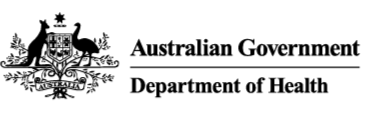 Jien għandi d-dritt:għal kura u servizzi siguri u ta’ kwalità għolja;li nkun ittrattat/a b’dinjità u b’rispett;li jkolli l-identità tiegħi, il-kultura u d-diversità apprezzati u appoġġjati;li ngħix mingħajr abbuż u abbandun;li nkun infurmat/a dwar il-kura u s-servizzi tiegħi b’mod li nifhem;li jkolli aċċess għall-informazzjoni kollha dwari, inkluża informazzjoni dwar id-drittijiet, il-kura u s-servizzi tiegħi;li jkolli kontroll dwar l-għażliet u li nagħmel għażliet dwar il-kura, u l-ħajja personali u soċjali tiegħi, inkluż fejn l-għażliet jinvolvu riskju personali;li jkolli kontroll fuq deċiżjonijiet, u li nagħmel deċiżjonijiet dwar l-aspetti personali tal-ħajja ta’ kuljum tiegħi, affarijiet finanzjarji u affarijiet li nippossedi;għall-indipendenza tiegħi;li nkun mismugħ/a u miftiehem/miftehma;li jkolli persuna tal-għażla tiegħi, inkluża persuna li tirrappreżentani fil-kura tal-anzjani, tissapportjani jew titkellem f’ismi;li nilmenta bil-libertà mingħajr tpattija, u li jkolli l-ilmenti tiegħi kkunsidrati b’mod ġust u malajr; għall-privatezza personali u li jkolli l-informazzjoni personali tiegħi protetta; li neżerċita d-drittijiet tiegħi mingħajr inkwiet li jaffettwa l-mod kif inkun ittrattat/a.KonsumaturiKonsumaturi għandhom l-għażla li jiffirmaw iċ-Ċarter tad-Drittijiet tal-Kura tal-Anzjani (iċ-Ċarter). Konsumaturi jistgħu jirċievu kura u servizzi anke jekk jagħżlu li ma jiffirmawx.Jekk konsumatur jiddeċiedi li jiffirma ċ-Ċarter, ikunu qegħdin jagħrfu li l-provveditur tagħhom ikun tahom kopja taċ-Ċarter, u għenhom biex jifmuh: informazzjoni dwar id-drittijiet tal-konsumatur f’dak li għandu x’jaqsam mas-servizz tal-kura tal-anzjani; uinformazzjoni dwar id-drittijiet tal-konsumatur skont iċ-Ċarter.ProvvedituriSkont il-liġi tal-kura tal-anzjani, provvedituri huma meħtieġa biex jgħinu lill-konsumaturi jifhmu d-drittijiet tagħhom u jagħtu lil kull konsumatur opportunità xierqa biex jiffirma ċ-Ċarter. Provvedituri għandhom jagħtu kopja taċ-Ċarter lill-konsumatur li jispeċifika:il-firma tal-membru tal-istaff tal-provveditur; id-data li fiha l-provveditur jkun ta kopja taċ-Ċarter lill-konsumatur; uid-data li fiha l-provveditur ikun ta lill-konsumatur (jew lill-persuna awtorizzata tiegħu/tagħha) l-opportunità li jiffirma ċ-Ċarter;il-firma tal-konsumatur (jew persuna awtorizzata, jekk jagħżlu li jiffirmaw); ul-isem sħiħ tal-konsumatur (u l-persuna awtorizzata, jekk ikun japplika).Il-provveditur għandu jżomm kopja ffirmata taċ-ċarter għar-rekords tiegħu.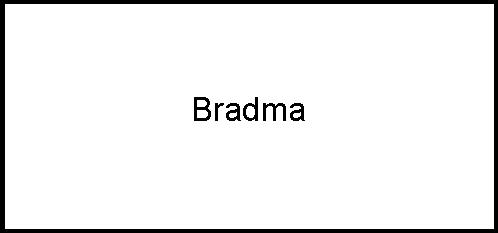 Kunsens biex titpoġġa fuq il-lista ta’ stennija għat-TCPJien nawtorizza lis-Servizz tat-TCP li jipprovdi d-dettalji u l-informazzjoni personali tiegħi dwar is-saħħa u l-kura li nirċievi skont it-TCP lid-Department of Health (Dipartiment tas-Saħħa) tal-Gvern Awstraljan u lid-Department of Health and Human Services (Dipartiment tas-Saħħa u s-Servizzi Umani) ta’ Victoria għal skopijiet ta’ fondi u evalwazzjoni.Jien nawtorizza lill-istaff tat-TCP li jiddiskuti l-bżonnijiet tas-saħħa, kura u servizz tiegħi mat-Tabib tiegħi, professjonisti oħra tas-saħħa, provvedituri tas-servizz u lil dawn il-persuni l-oħra li ġejjin:Jien nifhem li l-passi kollha xierqa jittieħdu biex ikunu protetti l-privatezza u l-kondifenzjalità skont il-liġijiet tal-privatezza applikabbli meta jkunu diskussi ma’ oħrajn jew meta tasal informazzjoni tas-servizz u l-kura li nirċievi mill-kerer jew mir-rappreżentant/a tiegħi, f’dak li għand x’jaqsam mal-bżonnijiet tal-kura u s-servizz tiegħi.Jien nifhem li l-introduzzjoni tat-TCP mill-isptar tkun kmieni hekk kif ikun hemm post vakanti u fi 28 ġurnata tal-approvazzjoni tiegħi mis-Servizz tal-Assessjar tal-Kura tal-Anzjani. Jien inkun infurmat/a hekk kif il-programm ikun jista’ jiġi kkonfermat u nagħraf li dan jista’ jkun b’notifikazzjoni qasira. Jekk ma jkunx hemm post fi 28 ġurnata, nifhem li s-Servizz tal-Assessjar tal-Kura tal-Anzjani, jista’ jkollu bżonn jerġa’ jassessjani.Jien nifhem li nirċievi pjan ta’ kura bil-miktub u pjan ta’ disċarġ li jagħti d-dettalji tas-servizzi li jkunu pprovduti lili skont it-TCP.Jien nifhem li nkun iċċarġjat/a miżati u dawn ikunu mniżżla fil-“Ftehim tiegħi tat-TCP”.Jien nifhem li t-TCP huwa programm ta’ żmien limitat u t-tul huwa determinat mill-għanijiet li jkunu jridu jinkisbu. Il-case manager tiegħi attivament jgħinni/tgħinni biex ikolli aċċess għal arranġamenti ta’ kura fit-tul jew servizzi li l-aktar jolqtu l-bżonnijiet tiegħi.Jien nifhem li ntitolat/a li nagħmel ilment, mingħajr biża’ jew tpattija dwar il-provvediment ta’ kura ta’ transizzjoni u nista’ nagħmel hekk billi qabel kollox, niddiskuti dawn il-kwistjonijiet mal-case manager tiegħi jew mal-maniġer tat-TCP jew nista’ nikkuntattja l-uffiċċju tal-Kummissarju tal-Ilmenti tal-Kura tal-Anzjani jew l-uffiċċju tal-Kummissarju tal-Ilmenti tas-Saħħa.Dan il-ftehim għandu jkun iffirmat mill-persuna li tirċievi l-kura. F’xi ċirkustanzi rappreżentant/a nominat/a jista’/tista’ jiffirma/tiffirma f’isem il-persuna li tirċievi l-kura. Jekk kunsens bil-miktub ma jkunx prattiku li jinkiseb, ir-rappreżentant/a nominat/a jista’/tista’ jiffirma/tiffirma skont id-direzzjoni tal-persuna li tirċievi l-kura u din id-direzzjoni għandha tkun bix-xhieda. Jekk dan ikun il-każ, jekk jogħġbok imla dan li ġej:  Kopja għal: [Immarka b’ ‘X’ kif xieraq]Il-ftehim tiegħi tat-TCP Kopja għal: [Immarka b’ ‘X’ kif xieraq]1. Ftehim għall-Kura tal-Programm tal-Kura ta’ Transizzjoni (TCP) bejn: Jien nagħraf li qrajt jew kien spjegat lili l-kontenut ta’ dan il-ktejjeb bl-informazzjoni u l-ftehim tal-Klijent tat-TCP u naqbel li nirċievi [Immarka b’ ‘X’ kif xieraq]:TCP f’:Jien nifhem li l-pjan ta’ kura bil-miktub u l-pjan ta’ disċarġ jiffurmaw parti minn dan il-ftehim u jistgħu jkunu mibdula maż-żmien skont il-qbil ta’ xulxin.Jien nifhem li l-kunsens tiegħi li nistenna jifforma parti minn dan il-ftehim.Jien nifhem li dan il-ftehim jista’ jkun rivedut f’kwalunkwe żmien u mibdul bil-kunsens ta’ xulxin. Jien inkun avżat/a bil-miktub b’kull bidla.Jien nifhem li kull naħa tista’ ittemm il-ftehim f’kwalunkwe żmien. Jekk is-servizz tat-TCP jittermina dan il-ftehim, int tkun avżat/a bil-miktub.2. Nominazzjoni tal-persuna responsabbli għall-ħlas tal-miżati tat-TCP Jien nifhem u naqbel li:Jien il-persuna responsabbli biex inħallas il-miżati tal-Programm tal-Kura ta’ Transizzjoni għall-persuna msemmija hawn fuq li tirċievi l-kura.il-miżati tat-TCP huma ssettjati mill-Gvern Awstraljan b’rata ta’: (ingassa dak li ma japplikax):17.5 fil-mija tal-pensjoni bażika tal-kura tal-anzjani għal persuna waħida għas-servizz ibbażat fid-dar 85 fil-mija tal-pensjoni bażika tal-kura tal-anzjani għal persuna waħida għal servizz meta jkollok akkomodazzjoni ta’ sodda għaż-żmien li l-Programm tal-Kura ta’ Transizzjoni ikun pprovdut.Jien inħallas għall-ispejjeż tal-ispiżerija li jseħħu waqt it-TCP fejn ikolli akkomodazzjoni ta’ sodda.Din hija miżata ta’ kuljum li tinkludi tmiem il-ġimgħa u ġranet li s-servizzi ma jkunux jistgħu jiġu pprovduti.Jien ser nirċievi l-invoices minn: Miżati jistgħu jkunu riveduti f’kwalunkwe żmien jekk ikun mitlub li jsir dan.Jekk jogħġbok innota li l-miżati mhumiex koperti mill-Medicare, Inxurjans tas-Saħħa Privata jew DVA.Partikularitajiet personali tal-persuna responsabbli għall-miżati tat-TCP:Ħruġ tal-invoice minn: [Immarka b’ ‘X’ kif jixtraq] Dan il-ftehim għandu jkun iffirmat mill-persuna li tirċievi l-kura. F’xi ċirkustanzi rappreżentant/a nominat/a jista’/tista’ jiffirma/tiffirma f’isem il-persuna li tirċievi l-kura. Jekk kunsens bil-miktub ma jkunx prattiku li jinkiseb, ir-rappreżentant/a nominat/a jista’/tista’ jiffirma/tiffirma skont id-direzzjoni tal-persuna li tirċievi l-kura u din id-direzzjoni għandha ssir bix-xhieda. Jekk dan ikun il-każ, jekk jogħġbok imla dan li ġej:3. Spejjeż tal-Ispiżerija (japplikaw biss għall-persuna li tkun qed tirċievi kura f’akkomodazzjoni ta’ sodda skont it-TCP)Il-provvista kollha tal-mediċina preskritta u li tinxtara mill-ispiżerija mingħajr riċetta tat-tabib għandha titħallas mill-persuna li tkun qed tirċievi l-kura jew mill-persuna nominta bħala responsabbli biex tħallas għal dawn l-ispejjeż. Jekk jogħġbok innota li ma jistgħux jsiru ebda eżenzjonijiet billi min qed jipprovdi l-mediċina hija spiżerija komunitarja.Jien (li ismi msemmi hawn fuq) il-persuna responsabbli għall-ħlas tal-kont tal-ispiżerija għal (min qed jirċievi l-kura) u nifhem u naqbel li:nirċievi invoice għall-ispejjeż tal-mediċina pprovduta għall-persuna li qed tirċievi l-kura waqt li tkun qegħda f’akkomodazzjoni ta’ sodda skont il-Programm tal-Kura ta’ Transizzjoni. il-mediċina tkun iċċarġjata skont il-prezz tal-bejgħ/PBS/ jew Safety net (skont kif japplika) u tintbagħat minn:l-invoice tintbagħat mill-ispiżerija bid-dettalji tal-ħlas:Partikularitajiet personali tal-persuna responsabbli għall-kont mill-ispiżerija:Ħruġ tal-invoice minn: [Immarka b’ ‘X’ kif xieraq]Kopja għal: [Immarka b’ ‘X’ kif jixraq]Programm tal-Kura ta’ Transizzjoni Informazzjoni u ftehim tal-Klijent Transition Care Program Client information and agreementMalteseBiex tirċievi din il-pubblikazzjoni f’format aċċessibbli ċempel lill-maniġer tad-Department of Health and Human Services Transition Care Program (Programm tal-Kura ta’ Transizzjoni tad-Dipartiment tas-Saħħa u s-Servizzi Umani) 03 9096 1313, billi tuża n- National Relay Service (Servizz ta’ Relay Nazzjonali) 13 36 77, jekk ikun hemm bżonn.Awtorizzat u ppubblikat mill-Gvern ta’ Victoria, 1 Treasury Place, Melbourne.© State of Victoria, Department of Health and Human Services Mejju 2019.Minbarra fejn indikat mod ieħor, il-figuri f’din il-pubblikazzjoni juru mudelli u ambjenti illustrattivi biss, u ma jurux neċessarjament is-servizzi attwali, faċilitajiet jew dawk li jirċievu s-servizzi. Din il-pubblikazzjoni jista’ jkun fiha figuri ta’ nies Aboriġini u Torres Strait Islander li mietu. Tinkiseb f’ Transition Care Program <https://www2.health.vic.gov.au/hospitals-and-health-services/patient-care/rehabilitation-complex-care/transition-care-program>(kopertina 1905288)Il-case manager tiegħek huwa/hija: u jista’/tista’ jkun/tkun ikkuntattjat/a: Isem:Telefown: Firma tal-konsumatur (jew tal-persuna awtorizzata jekk tagħżel li tiffirma)Isem sħiħ tal-konsumaturIsem sħiħ tal-persuna awtorizzata (jekk japplika)Firma u isem sħiħ tal-membru tal-istaff tal-niturprovvediturIsem tal-provvediturData li fiha l-konsumatur ngħata kopja taċ-ĊarterData li fiha l-konsumatur (jew persuna awtorizzata) ngħata l-opportunità li jiffirma ċ-ĊarterLista ta’ persuni addizzjonali:Firma tal-persuna li tirċievi l-kura jew rappreżentant/a nominat/a:Bix-xhieda ta’ (jekk tkun iffirmata minn rappreżentant/a nominat/a):Data:Għaliex il-persuna li qed tirċievi l-kura ma setgħetx tiffirma?Isem tal-persuna li ffirmat:Relazzjoni mal-persuna li qed tirċievi l-kura tat-TCP (bħal mara/raġel miżżewġa, persuna responsabbli:Isem tax-xhud:Klijent tat-TCP:Fajl tal-klijent tas-servizz tas-saħħa:Klijent tat-TCP:Fajl tal-klijent tas-servizz tas-saħħa:Dipartiment tal-finanzi tas-servizz tas-saħħa:Provveditur tas-servizz tat-TCP:Persuna li tirċievi l-kura:Fuq bażi fis-sodda:u jew Fuq bażi fid-dar:Lokazzjoni: Għall-persuna li tkun qed tirċievi l-kura:<Isem>Jien, (persuna responsabbli):<Isem>Jien inħallas miżata għal kura kuljum ta’:$Għall-kura bbażata fid-dar ekwivalenti kull ġimgħa sa:$Jien inħallas miżata għal kura kuljum ta’:$Għal kura fejn ikolli akkomodazzjoni ta’ sodda ekwivalenti kull ġimgħa sa:$<Organizzazzjoni>Isem sħiħ:Indirizz postali:Numru tat-telefown:Indirizz tal-email:Relazzjoni mal-persuna li tirċievi l-kura:Posta regulari:Email:Firma tal-persuna li tirċievi l-kura jew rappreżentant/a nominat/a:Skont ix-xhieda minn (jekk iffirmat/a minn rappreżentant/a nominat/a):Data:Għaliex il-persuna li qed tirċievi l-kura ma setgħetx tiffirma?Isem tal-persuna li ffirmat:Relazzjoni tal-persuna li qed tirċievi l-kura tat-TCP (bħar-raġel/mara tal-persuna, persuna responsabbli):Isem tax-xhud:Persuna responsabbli għall-ħlas:<isem tal-ispiżerija><isem tal-ispiżerija>Isem sħiħ:Indirizz postali:Numru tat-telefown:Indirizz tal-email: Relazzjoni mal-persuna li tkun qed tirċievi l-kura:Posta regulari:Email:Klijent tat-TCP:Fajl tas-servizz tas-saħħa tal-klijent:Dipartiment tal-finanzi tas-servizzi tas-saħħa: